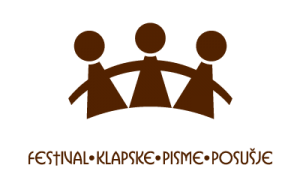 Temeljem članka 6. Pravilnika Festivala klapske pisme Posušje 2019, 
Upravni odbor Udruge „Festival klapske pisme Posušje“ raspisujeN A T J E Č A J
za sudjelovanje na VI. Festivalu klapske pisme Posušje 20191. Pravo sudjelovanja na Festivalu klapske pisme Posušje 2019 (u daljem tekstu: Festival) koji će biti održan 2, 3. i 4. kolovoza 2019. godine s početkom u 20,00 sati, na Trgu hrvatskih branitelja u Posušju, imaju:– kategorija – mješovite klape (petak, 2. kolovoza 2019.)– kategorija – muške klape (subota, 3. kolovoza 2019.)– kategorija – ženske klape (nedjelja, 4. kolovoza 2019.)2. Klape u svim kategorijama pjevaju a capella – bez pratnje glazbala.3. Sve prijave primaju se na prijavnom obrascu, uz dostavu ostalih materijala propisanih Pravilnikom, do 15. travnja  2019. godine, isključivo putem mail-a na adresu: prijave@fkp-posusje.com4. Prijavni obrazac za sudjelovanje je sastavni dio ovog Natječaja i objavljen je na web stranici Festivala.5. Organizator Festivala će odabranim klapama potvrditi sudjelovanje na Festivalu u roku od 15 dana od zatvaranja Natječaja.6. Prijavom na Festival, klape prihvaćaju uvjete Natječaja kao i odredbe i uvjete Pravilnika Festivala klapske pisme Posušje 2019 objavljene na web stranici Festivala.Posušje, 15.03.2019. godinePredsjednik Upravnog odbora
Branko Bago